Parallelltexter till landskapsregeringens lagförslagHöjning av barnbidragets ensamförsörjartilläggLandskapsregeringens lagförslag nr 25/2021-2022L A N D S K A P S L A G
om ändring av 4 § landskapslagen om tillämpning i landskapet Åland av barnbidragslagen	I enlighet med lagtingets beslut ändras 4 § 3 mom. landskapslagen (1994:48) om tillämpning i landskapet Åland av barnbidragslagen, sådant det lyder i landskapslagen 2019/55, som följer: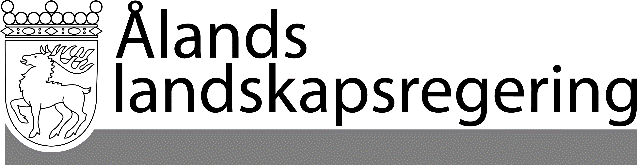 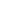 PARALLELLTEXTERPARALLELLTEXTERDatum2022-09-08Gällande lydelseFöreslagen lydelse4 §Barnbidragets storlek- - - - - - - - - - - - - - - - - - - - - - - - - - - - - 	För ensamförsörjares barn betalas barnbidraget höjt med 60 euro per barn och kalendermånad.4 §Barnbidragets storlek- - - - - - - - - - - - - - - - - - - - - - - - - - - - - -	För ensamförsörjares barn betalas barnbidraget höjt med 80 euro per barn och kalendermånad.__________________	Lagtinget bemyndigar landskapsregeringen att bestämma att denna lag helt eller delvis ska träda i kraft i den ordning som föreskrivs i 20 § 3 mom. självstyrelselagen.	Denna lag träder i kraft den         2022.__________________